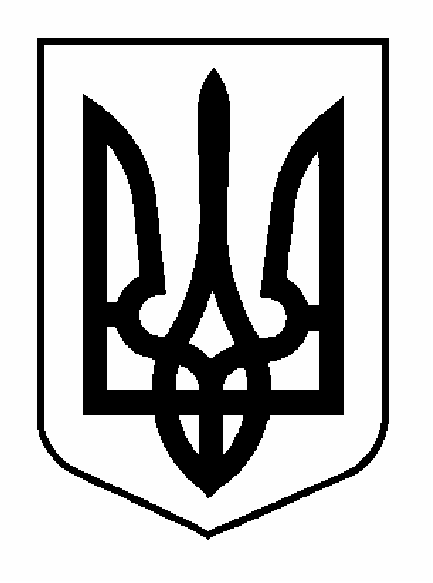 КАХОВСЬКА  МІСЬКА  РАДАХЕРСОНСЬКОЇ  ОБЛАСТІ                                                    РІШЕННЯ____87______ сесії ___VII______ скликанняПро внесення змін до рішення сесії міської ради від 23.02.2017 р. №501/30 «Про затвердження загальної чисельності та структуриМіського  центру  соціальних служб для сім’ї, дітей та молоді Каховської міської ради»У зв’язку з приведенням у відповідність з Положенням Міського центру соціальних служб для сім’ї дітей та молоді Каховської міської ради,  керуючись статтею 26  Закону України “Про місцеве самоврядування в Україні”,  міська радаВИРІШИЛА:1. Внести зміни до рішення сесії міської ради від 23.02.2017 р. №501/30 «Про затвердження загальної чисельності та структури Міського  центру  соціальних служб для сім’ї, дітей та молоді Каховської міської ради»,1.1 виключивши з тексту рішення  та його додатку словосполучення  «комунальний  заклад» в усіх   відмінках; назву: ”Міський центр соціальних служб для сім’ї, дітей та молоді Каховської міської ради” викласти в  усіх   відмінках без лапок.2. Відповідальність за виконання даного рішення покласти на заступника міського голови з питань діяльності виконавчих органів ради (Потоскуєв О.В.).3. Контроль за виконанням даного рішення покласти на постійну депутатську комісію з питань культури, освіти, молоді, спорту, соціального захисту населення та охорони здоров’я  (Скрипніченко М.М.).Міський голова	                      А.А. Дяченко07.11.2019 рокум. Каховка№ 1932/87